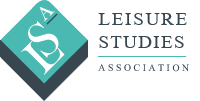 Elections to Leisure Studies Association Executive 2022Nominations are invited for a number of vacant positions on the Leisure Studies Association Executive Committee. The Executive is voluntarily run and is responsible for the day-to-day activities of the Association. Members of the Executive contribute to the development of the Association, which includes attending four meetings (inclusive of the AGM) annually. Nominations are sought for the following positions:Research and Enterprise OfficerThe duties of the Research and Enterprise Officer are to support and encourage research and enterprise that relate to the aims and objectives of the Association. This will be done through the administration of any funding schemes operated by the Association, including the promotion (in conjunction with the Digital Communications Officer) of any such schemes, the allocation of reviewers to any applications to the Association for funding and support, providing feedback to applicants where necessary, liaising with the Treasurer regarding the allocation of successful funding, to ensure all requirements for funding are met by applicants within a reasonable timescale, and to ensure that research expenditure is within the budgets allocated by the Executive Committee of the Association.Student representativeThe student representative is the voice of LSA’s student members. They will, where relevant, survey the views of student members, propose initiatives for student members, and feedback to the Executive Committee.Ordinary membersOrdinary members of the Executive are responsible for co-ordinating the day-to-day business of the Association. All members of the Executive may be required to take on certain posts, to undertake the duties of those posts, and to report on them to the Executive and to AGMs.Making a nominationNominees must be current members of the Association in good standing. All nominations must be seconded by a current member of the Association in good standing. Please also attach a brief statement (max 200 words) of your achievements and aspirations for the Association.The LSA is committed to inclusivity, equity and accessibility, and all interested members are warmly encouraged to apply. If there are any questions, please contact the Chair, Dr. Bailey Ashton Adie. All communication will be confidential.Please complete and return the attached form to: bailey.adie@imtlucca.it by June 13, 2022. In the event of multiple applicants for either the Research and Enterprise Officer or Student Representative role, an online voting poll will open on June 28 and close on July 11. Results will be announced at the AGM on July 12. Any role not filled will be open for nomination during the AGM. NameInstitutionPostal addressemailPosition to which you wish to be nominated:SignedSeconded by